2019 FLEX SUCCESS® AWARD NOMINATION FORM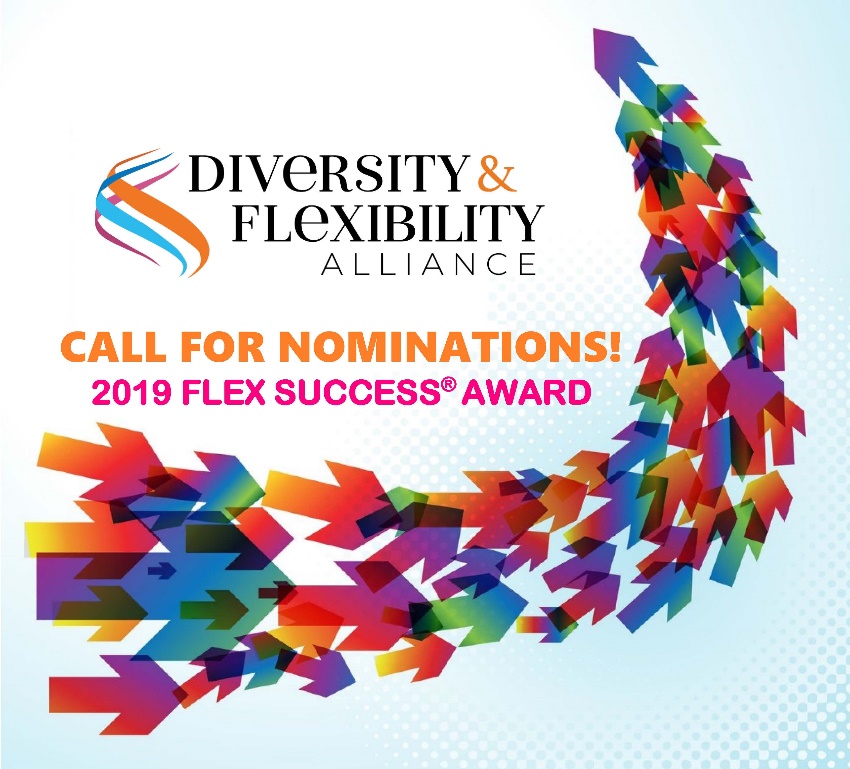 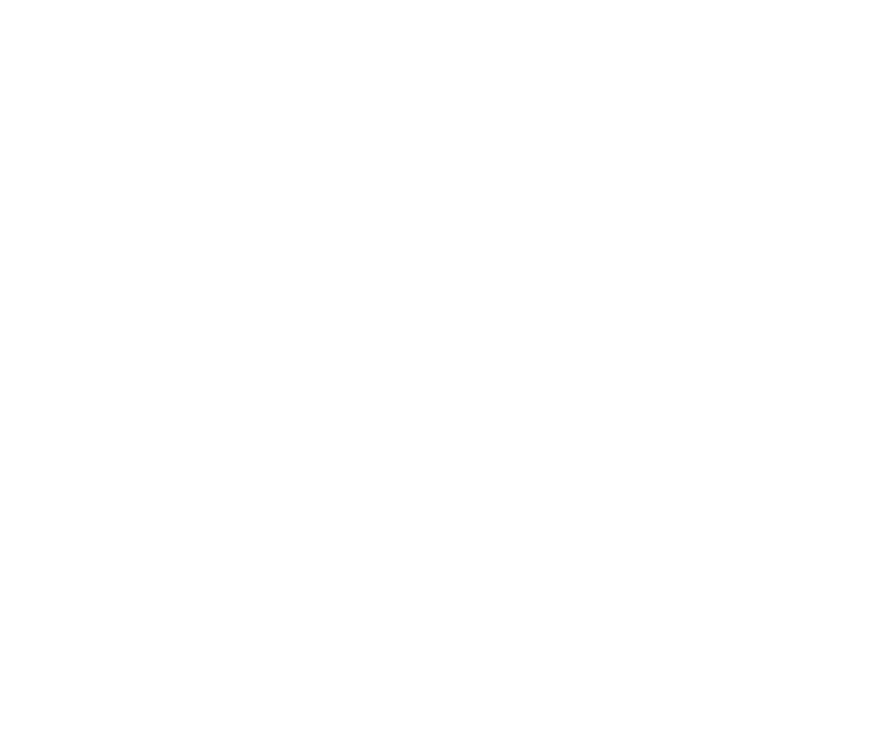 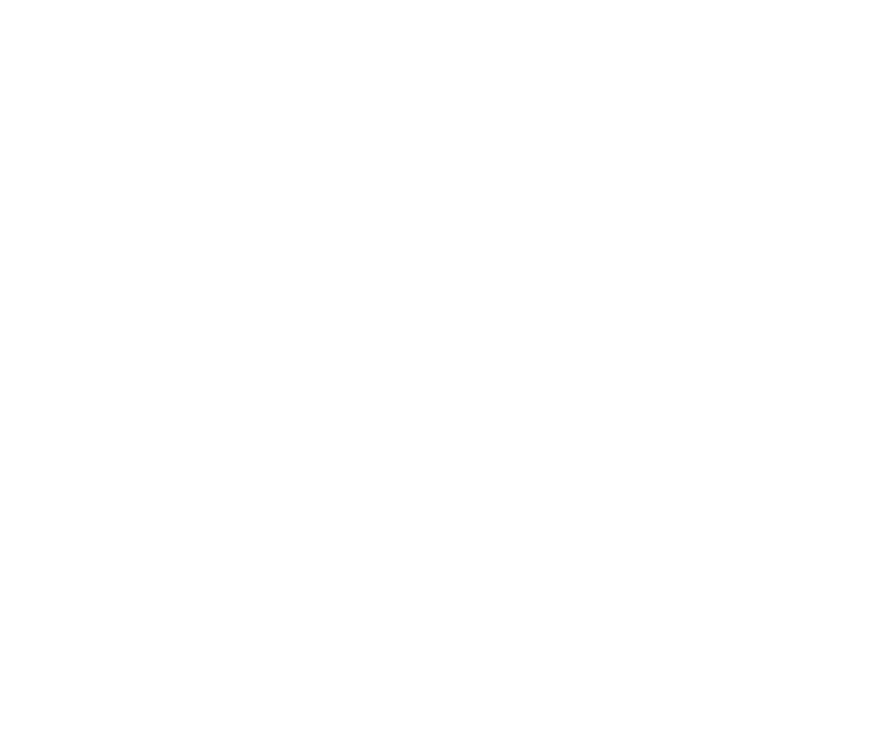 To nominate a Partner from a member firm, please answer the following questions in this fillable PDF form and send your responses to Jane Caldeira, Manager of Communications, at jane@dfalliance.com by June 7, 2019.  Please include a link or copy of the nominee’s bio.1. NOMINATOR CONTACT INFORMATION:Firm Name: Email Address:Phone Number: Office Location:NOMINEE  PARTNER CONTACT INFORMATION:Partner Nominee Name:Firm Name:Email Address: Phone Number: Office Location:Is Nominee an Equity or Non-Equity Partner?Please describe the Partner nominee’s reduced hours arrangement, including, but not limited to, the following: percentage of full-time worked, length of time on the schedule, how the hours are worked (i.e. shorter days, fewer days per week, annualized hours, or other).Describe the specific reasons why the Partner nominee’s arrangement is considered successful.CLIENT NOMINEE INFORMATION (Please include contact information for a representative of the client with whom the Partner would share the award):Client Nominee Name: Title:Company Name: Email Address: Phone Number: Office Location:Describe how the Client contributed to making this a successful arrangement.Describe the Partner nominee’s demonstrated firm citizenship (e.g., firm leadership, committee involvement, community service, mentorship, etc.).Please feel free to add any other information that demonstrates why this Partner nominee should win the 2019 Flex Success® Award.If you have any questions, please contact Jane Caldeira at jane@dfalliance.com.